Intro to Rocks GuideA rock is a   mixture    of minerals.  (example: granite is made of 3-4 minerals)Geologists (scientists who study rocks) classify rocks according to three things:MINERAL TEXTURE:Size of grains Coarse-grained (can be seen without a microscope)Fine-grained (microscopic)No grains—glassy because no crystals formedShape of grains—smooth or jaggedPattern of grains—wavy; flat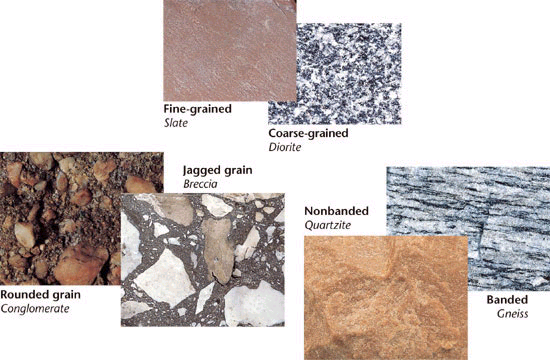 2.  MINERAL COMPOSITION (what the rock is made of)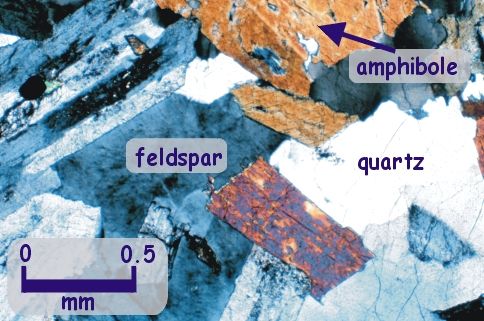 3.  ORIGIN of rock (where did the rock     FORM?): Igneous Rock:   >How do they form?   Melted/molten rock (lava or magma) cools and hardens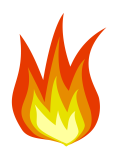 >examples:     Basalt, granite, obsidian Sedimentary Rock: (most of the rocks on Earth are sedimentary)>How do they form? pressure (usually underwater)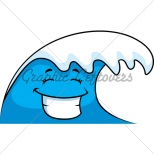 >List 3 examples of sediment:Pieces of rock, sand, mud, bones, shells>examples of sedimentary rock:      Shale, limestone, sandstone       (Some sedimentary rock have fossils from extinct animals/plants---paleontology) Metamorphic:>How do they form?extreme heat and pressure (usually very deep underground)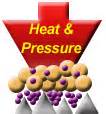 >examples: marble, gneiss